Весна – время обновлений Весна – пора пробуждения природы, обновления, и расцвета чувств. Время красоты, тепла, света и любви. И конечно, весна - это время обновить свой гардероб! В это время года на базе Центра развития дополнительного образования «Ладога» проходит ежегодный фестиваль «Мода и мы», в котором участвуют  детские театры моды и коллективы конструирования и моделирования одежды.Фестиваль традиционно является основной площадкой для представления  творческих работ коллектива «Азбука шитья» (педагог О. В. Каширина) Центра детского и юношеского творчества. В этом году состоялся успешный дебют ещё двух коллективов Центра - «Акварельки» (педагог Н. К. Антонова) и «Мастерицы» (педагог М. А. Дмитриева). На конкурс наши ученицы представили три творческие коллекции и моно - костюм.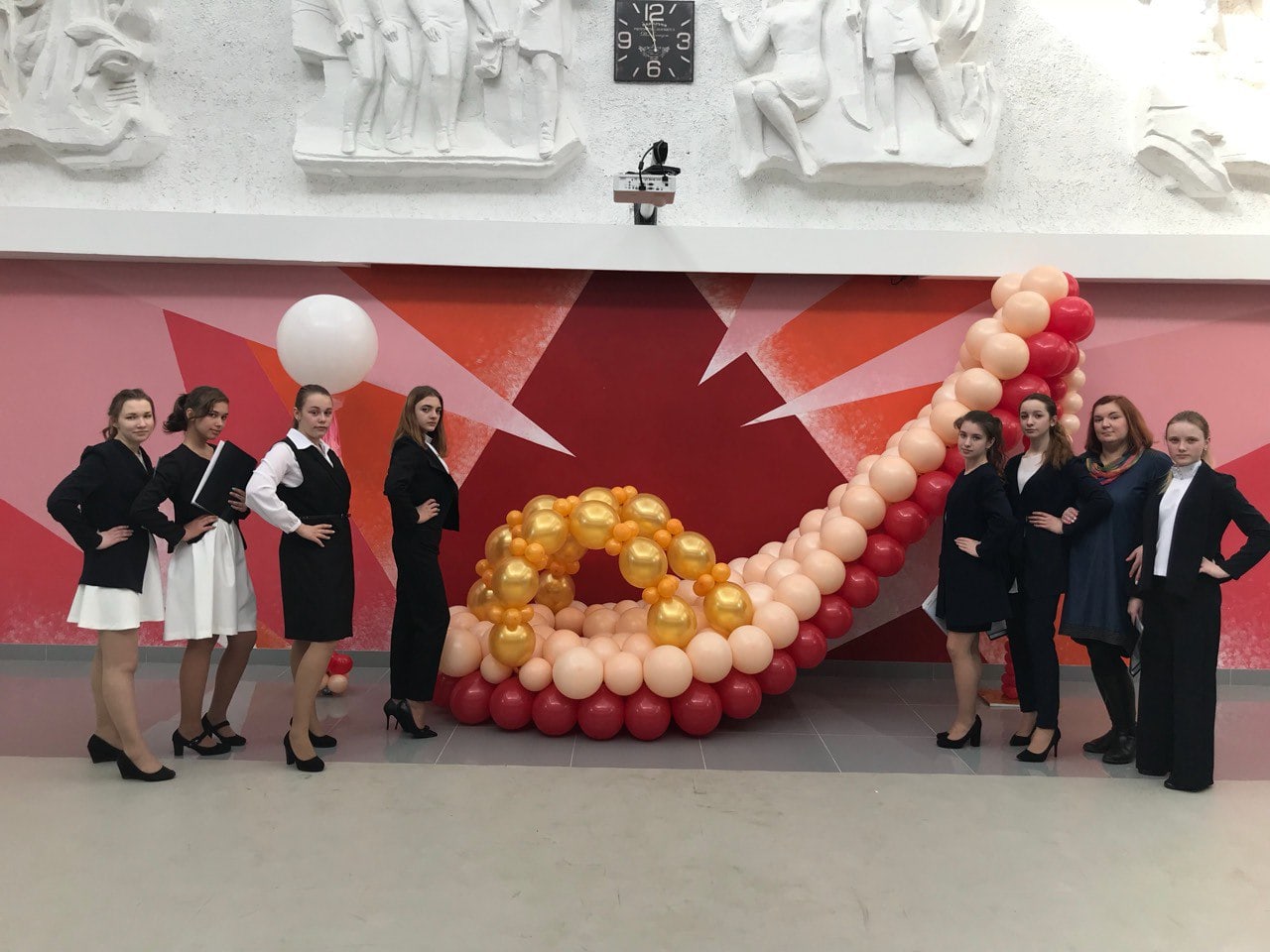 «Офис. Пятница. Вечер» - коллекция коллектива «Азбука шитья» (Дарья Булычева, Анастасия  Янченко, Дарья Галиева, Яна Тимофеева, Вероника Малашенко, Екатерина Филатова и  Екатерина Рея). Над коллекцией   трудились четыре месяца: придумывали эскизы, обсуждали модели, спорили. В работе девушкам пригодились знания всех тонкостей моделирования и шитья одежды. Задолго до завершения пошива костюмов начались репетиции показа. Нарисовать конечные эскизы помогла педагог коллектива «Фантазия» М. А. Егорова,  идею показа предложила  директор МОУ ДО  «ЦДЮТ» Т. В. Матвеева,  а педагог коллектива «Кумир» Л. А, Валялкина поставила дефиле. Концепция показа коллекции – театральная постановка в миниатюре. Последний день недели - пятница, девушки работают в офисе.  В  каждом коллективе, есть «Золушка», которая трудится лучше и добросовестней  других, вызывая ироничные насмешки коллег в свой адрес. Наступает конец рабочего дня. Все спешат на вечеринку. Почему бы не скинуть работу на «Золушку», а самим поспешить в кафе? Одежда героинь превращается  из делового костюма в вечерний наряд. А тихая и незаметная коллега, как в сказке, становится королевой вечера! Действие разворачивается под музыку из  кинофильма «Служебный роман». Над созданием коллекции «Зимний сон» работали девушки двух коллективов «Акварелька» и «Мастерица». Алевтина Колбасина нарисовала эскизы, Дарья Васильева связала декоративные элементы костюмов.  Дарья  Шахворостова, Екатерина Сапрова, Анастасия Жуковская, Диана Разаханова и Элеонора Никифорова занимались вышивкой, пошивом платьев и демонстрировали коллекцию на подиуме.Соленые брызги моря, свежий бриз, белая яхта и желтый песок – такая картина никого не оставляет равнодушным. Вдохновившись темой летнего отпуска, коллектив «Мастерица» представил на суд жюри коллекцию «А мы на море!» в стиле Family Look. Название  стиля можно перевести как «семейный образ». Вязаные жакеты, футболки с  принтом, нарисованным своими руками, легкие джинсовые брюки – сложились в единую картину, незаменимый костюм для прогулки по берегу моря.  Над коллекцией трудились сестры Элеонора и Елизавета Никифоровы и их мама - Ольга Викторовна, которая без волнения и смущения, присущего дебютантам, прошла по подиуму вместе с дочерями, заряжая всех позитивом и весёлым настроением.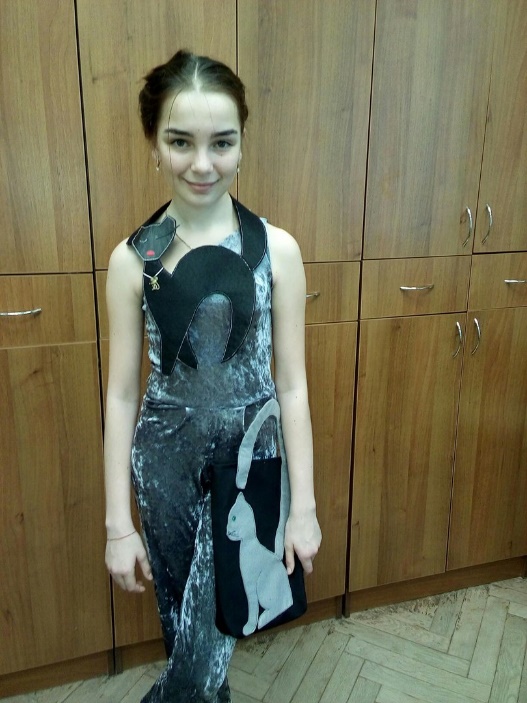 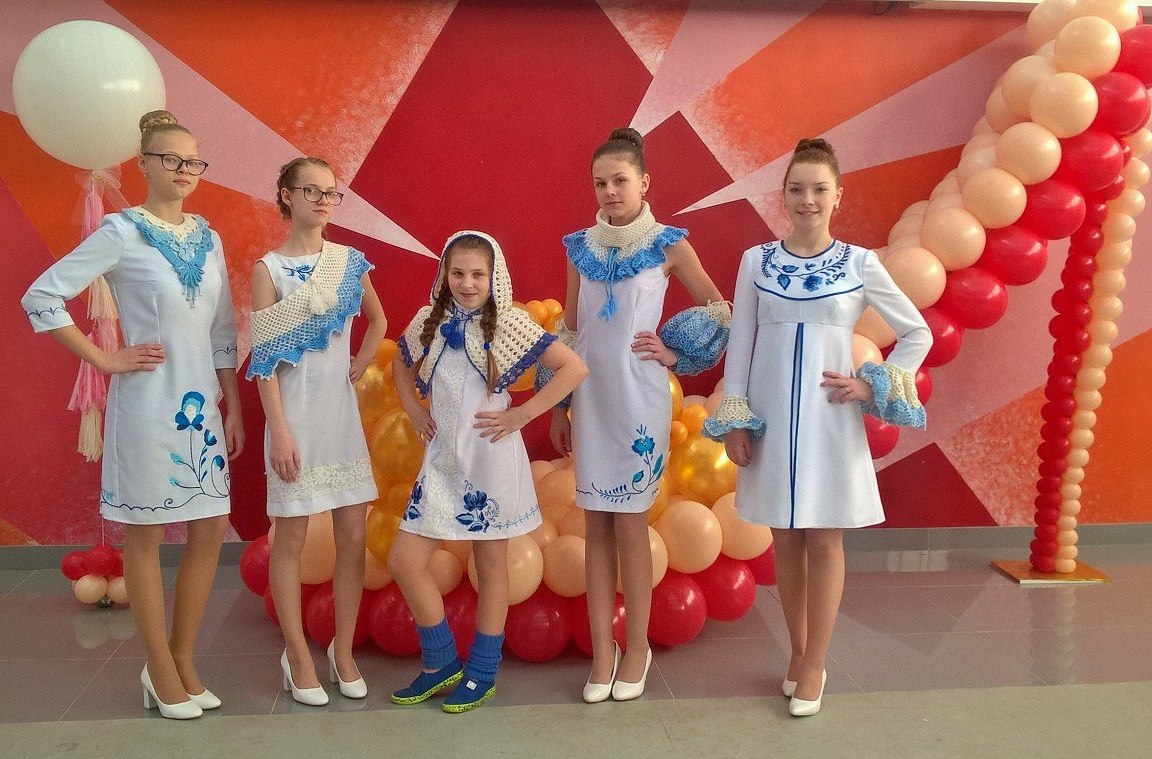 Номинация «Моно-костюм» является самой сложной номинацией конкурса. Выполняя работу целого коллектива, участник остается с жюри и зрителями один на один. Моно - костюм «Замурчательное настроение» смоделировала, сшила и продемонстрировала обучающаяся детского объединения «Азбука шитья»  Алина Борисян. Она первый раз участвовала в фестивале, очень волновалась и переживала. Её костюм, хоть и не был отмечен наградой, но получил очень лестные отзывы членов жюри.По итогам Фестиваля коллекция «Офис. Пятница. Вечер» (детское объединение «Азбука шитья») была отмечена Дипломом первой степени.  А коллективы «Акварелька» и «Мастерица» стали дипломантами третьей степени. Каширина О.В., Антонова Н.К., Дмитриева М.А. 